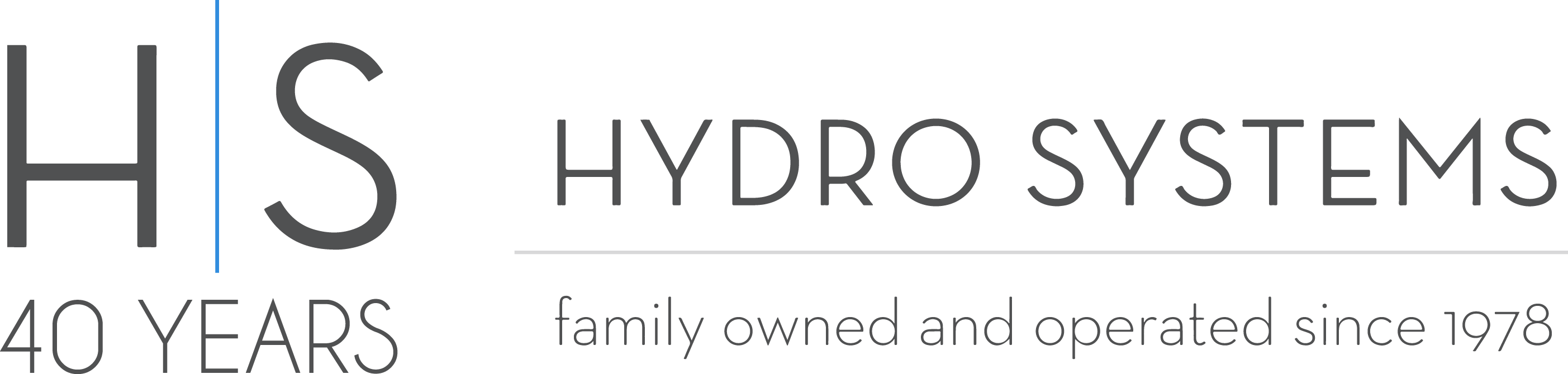 Hydro Systems to Open New Manufacturing Facility in GeorgiaFebruary 22, 2018VALENCIA, CA – Hydro Systems announced today that they have purchased and will soon be opening a new manufacturing facility in McDonough, Georgia, a suburb of Atlanta located in Henry County. This new operation will create 60 manufacturing jobs initially and hopefully increase to 100 within the first year. Furthermore, this plant allows Hydro Systems to have a new hub for manufacturing and shipping to the Eastern United States. “With over half of the United States population living east of the Mississippi we have been looking to expand our operations for the last couple years and finally found the right location. This new facility will allow us to reduce the lead time on all bathtub orders placed in the Eastern United States by weeks and save our customers money with reduced shipping costs. This a big expansion for our family-owned business, and we are excited to be making this move during our 40th year in business” said Hydro Systems President & Owner Scott Steinhardt.Hydro Systems expects this facility to be fully operational during mid-year 2018.  Additionally, it will allow orders placed by east coast customers to still be hand-crafted and custom made but delivered in about a week instead of waiting 3-4 weeks for products to be shipped from the California manufacturing facility.“We are excited that California-based Hydro Systems has chosen Henry County for their new East Coast hub,” said Georgia Department of Economic Development Commissioner Pat Wilson. “Georgia is a premier location in terms of logistics infrastructure and accessibility, and I am confident that Hydro Systems will have access to a skilled workforce to fill the available positions.”“Hydro Systems’ decision to locate its east coast manufacturing operation in Henry County is a huge success,” said David Gill, Chairman of the Henry County Development Authority.  “The Henry County Development Authority has consciously worked to attract more manufacturing companies to the County that will benefit from our outstanding workforce and strategic location near Hartsfield-Jackson International Airport and the Port of Savannah.  Hydro Systems is a welcomed addition to our community.”About Hydro Systems Inc.Hydro Systems (www.hydrosystem.com), a family owned and operated business, has been manufacturing hand-crafted and custom-made whirlpool bathtubs and accessories since 1978. Featuring four unique collections – Maestro, Metro, Studio and Designer – Hydro Systems strives to introduce cutting edge products and designs proudly found in distinguished homes and hotels around the world.